MODELE CV JEANVIEThttp://jeanviet.infoEtat CivilCoordonnéesMODELE CV JEANVIEThttp://jeanviet.infoEtat CivilCoordonnées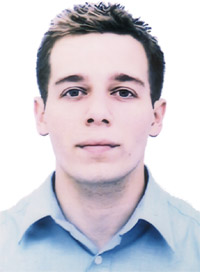 AccrocheAccrocheAccrocheAccrocheExpériences ProfessionnellesExpériences ProfessionnellesExpériences ProfessionnellesJuin 2007Entreprise 2posteblahblah, blahduréeJuin 2006Entreprise 1posteblahblah, blahduréeFormationFormationFormation2004 – 2005Diplôme 2Université / Ecoleblahblah, blahmention2003 – 2004Diplôme 1Université / Ecoleblahblah, blahmentionCentres d’IntérêtCentres d’IntérêtCentres d’IntérêtInformatique et InternetTralal, la, laVoyagesTralal, la, laCinémaTralal, la, la